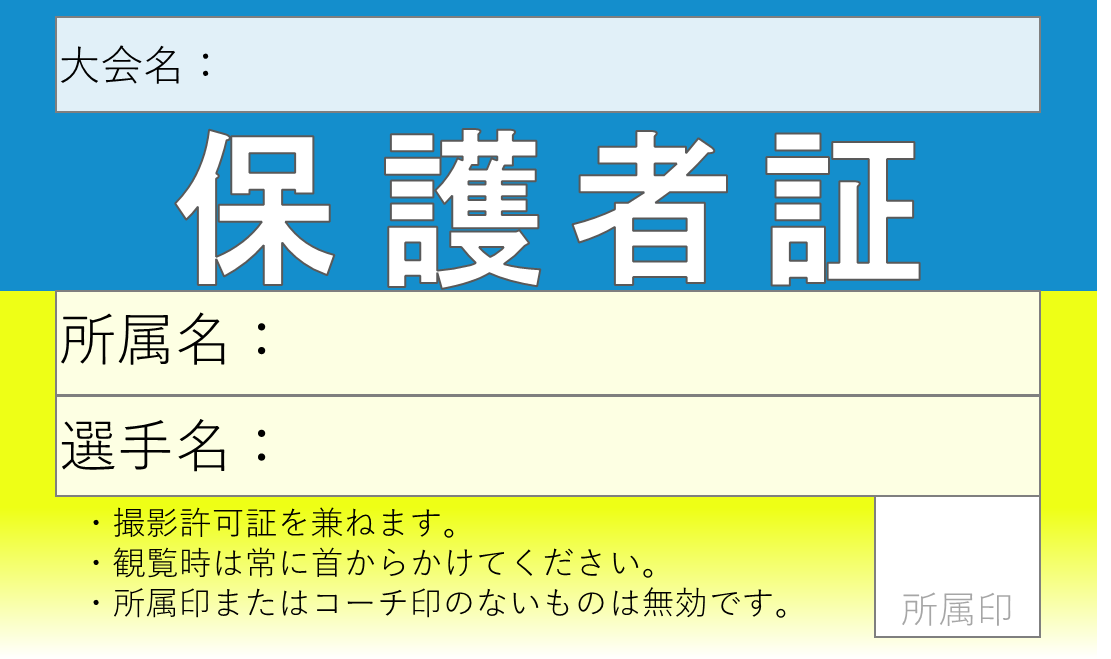 «大会名»«所属名»«選手名»«Next Record»«大会名»«所属名»«選手名»«Next Record»«大会名»«所属名»«選手名»«Next Record»«大会名»«所属名»«選手名»«Next Record»«大会名»«所属名»«選手名»«Next Record»«大会名»«所属名»«選手名»«Next Record»«大会名»«所属名»«選手名»«Next Record»«大会名»«所属名»«選手名»«Next Record»«大会名»«所属名»«選手名»«Next Record»«大会名»«所属名»«選手名»